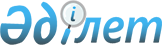 О признании утратившим силу решения Мактааральского районного маслихата от 21 июля 2015 года № 46-290-V "Об утверждении порядка проведения раздельных сходов местного сообщества и определения количества представителей жителей города районного значения, поселка, села, улицы, многоквартирного жилого дома для участия в сходе местного сообщества в Мактааральском районе"Решение Мактааральского районного маслихата Туркестанской области от 15 июня 2022 года № 22-141-VII. Зарегистрировано в Министерстве юстиции Республики Казахстан 20 июня 2022 года № 28523
      В соответствии со статьей 27 Закона Республики Казахстан "О правовых актах", Мактааральский районный маслихат РЕШИЛ:
      1. Признать утратившим силу решение Мактааральского районного маслихата "Об утверждении порядка проведения раздельных сходов местного сообщества и определения количества представителей жителей города районного значения, поселка, села, улицы, многоквартирного жилого дома для участия в сходе местного сообщества в Мактааральском районе" от 21 июля 2015 года № 46-290-V (зарегистрировано в Реестре государственной регистрации нормативных правовых актов под № 3320).
      2. Настоящее решение вводится в действие по истечении десяти календарных дней после дня его первого официального опубликования.
					© 2012. РГП на ПХВ «Институт законодательства и правовой информации Республики Казахстан» Министерства юстиции Республики Казахстан
				
      Секретарь маслихата Мактааральского района

К. Сарсекбаев
